Wandsworth Park Playground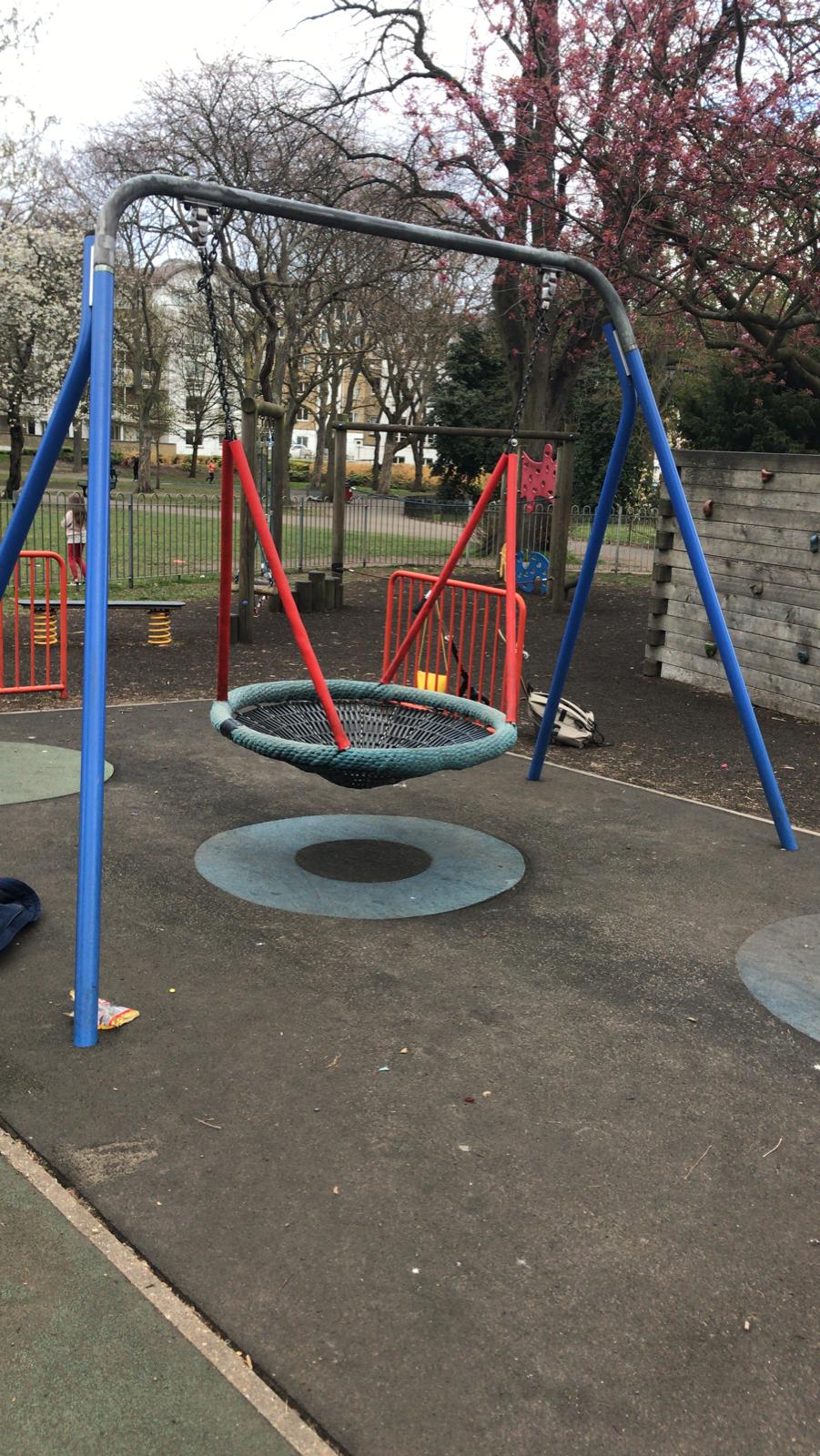 Basket swing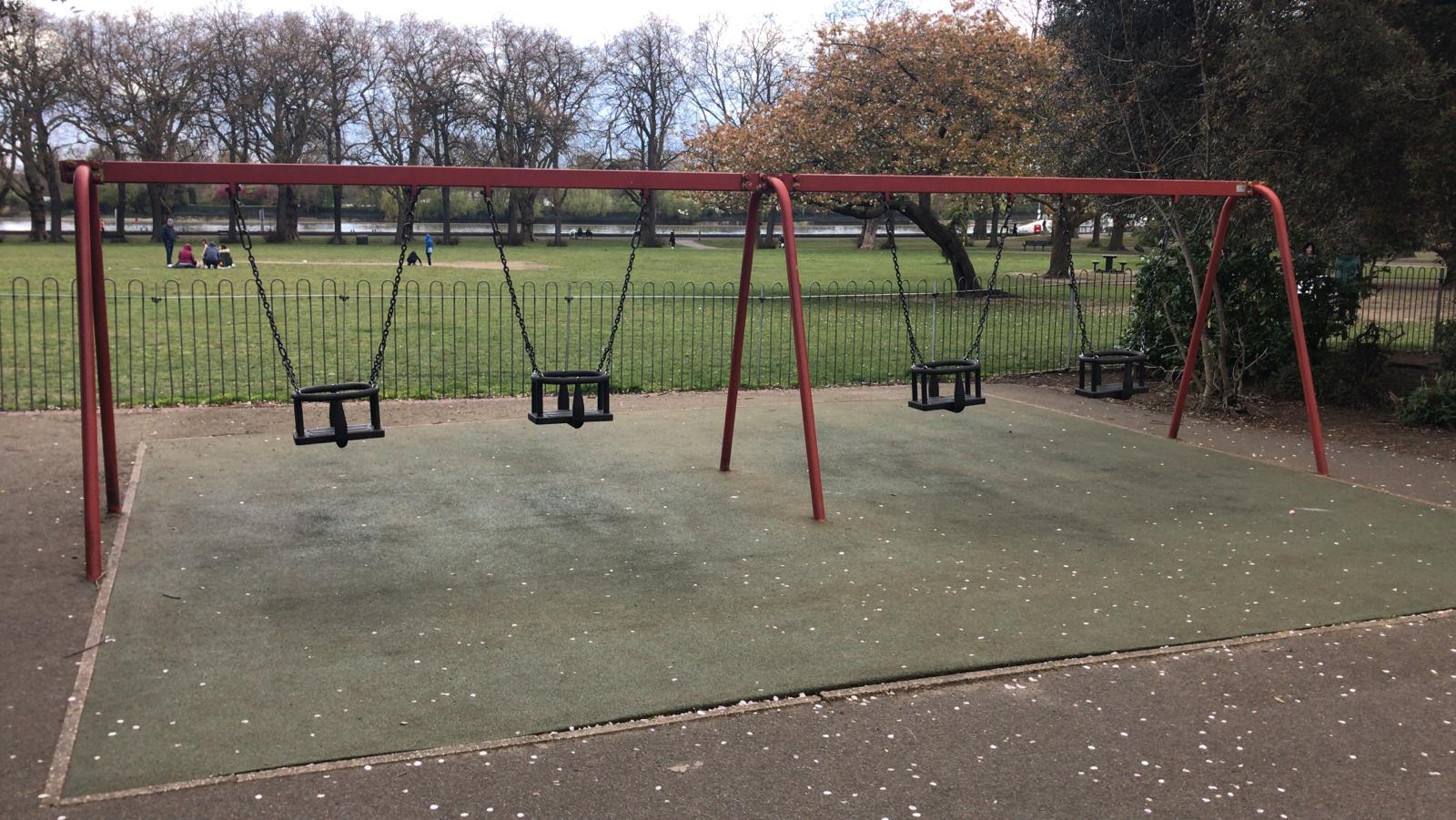 Swings (4 x toddler swings, 3x junior swings and 1 x inclusive seat swing)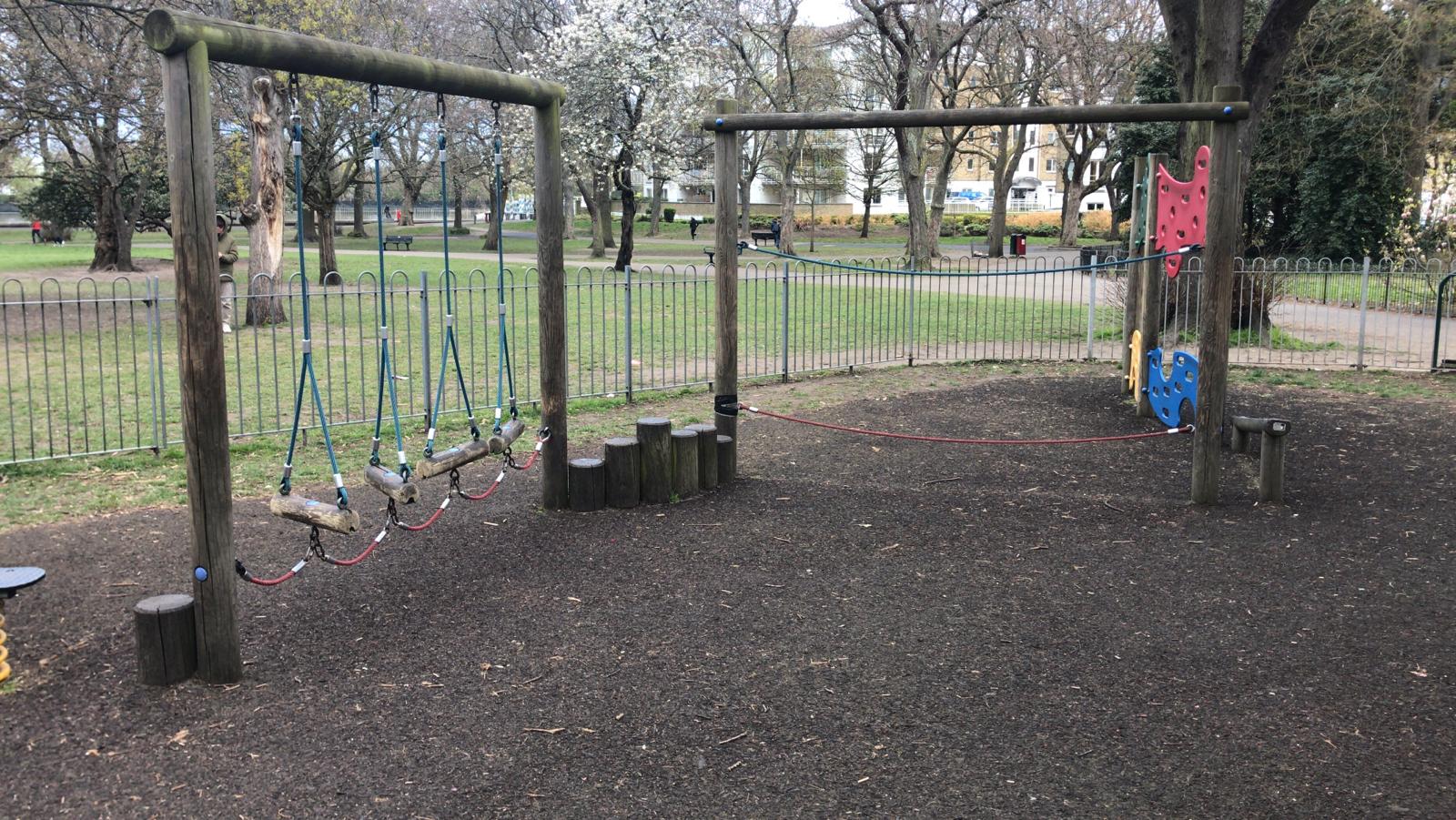 Activity trail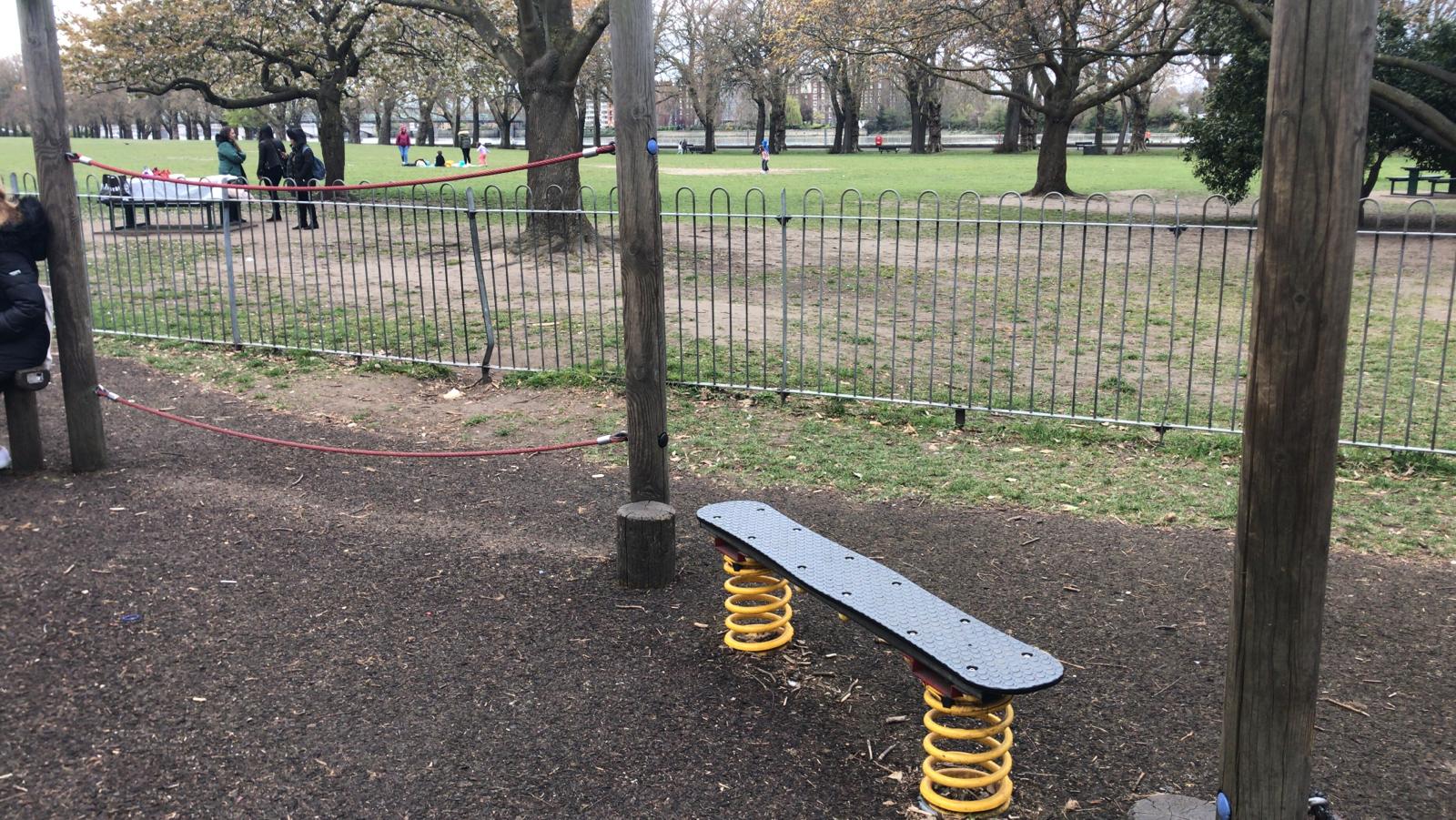 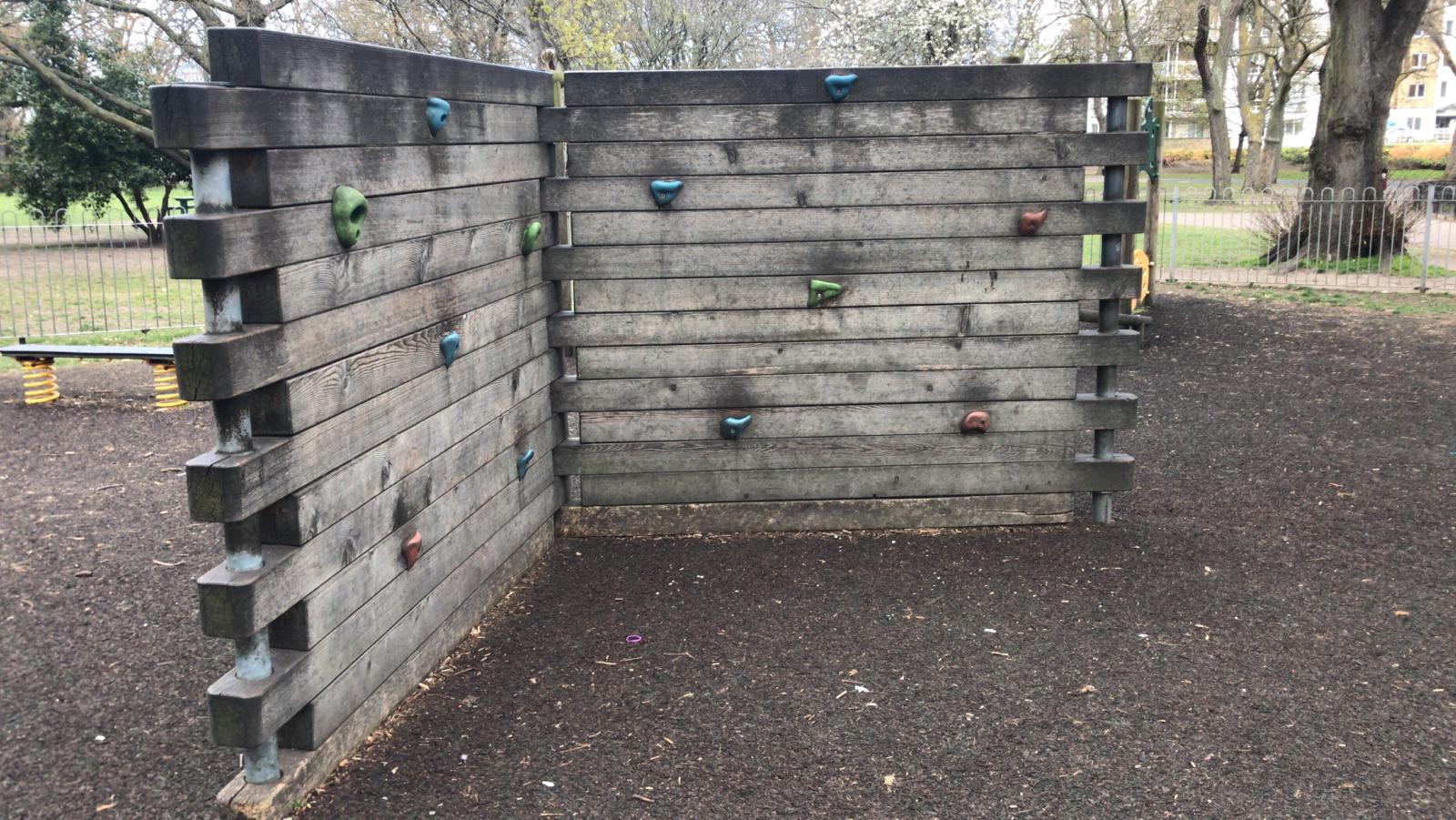 Climbing wall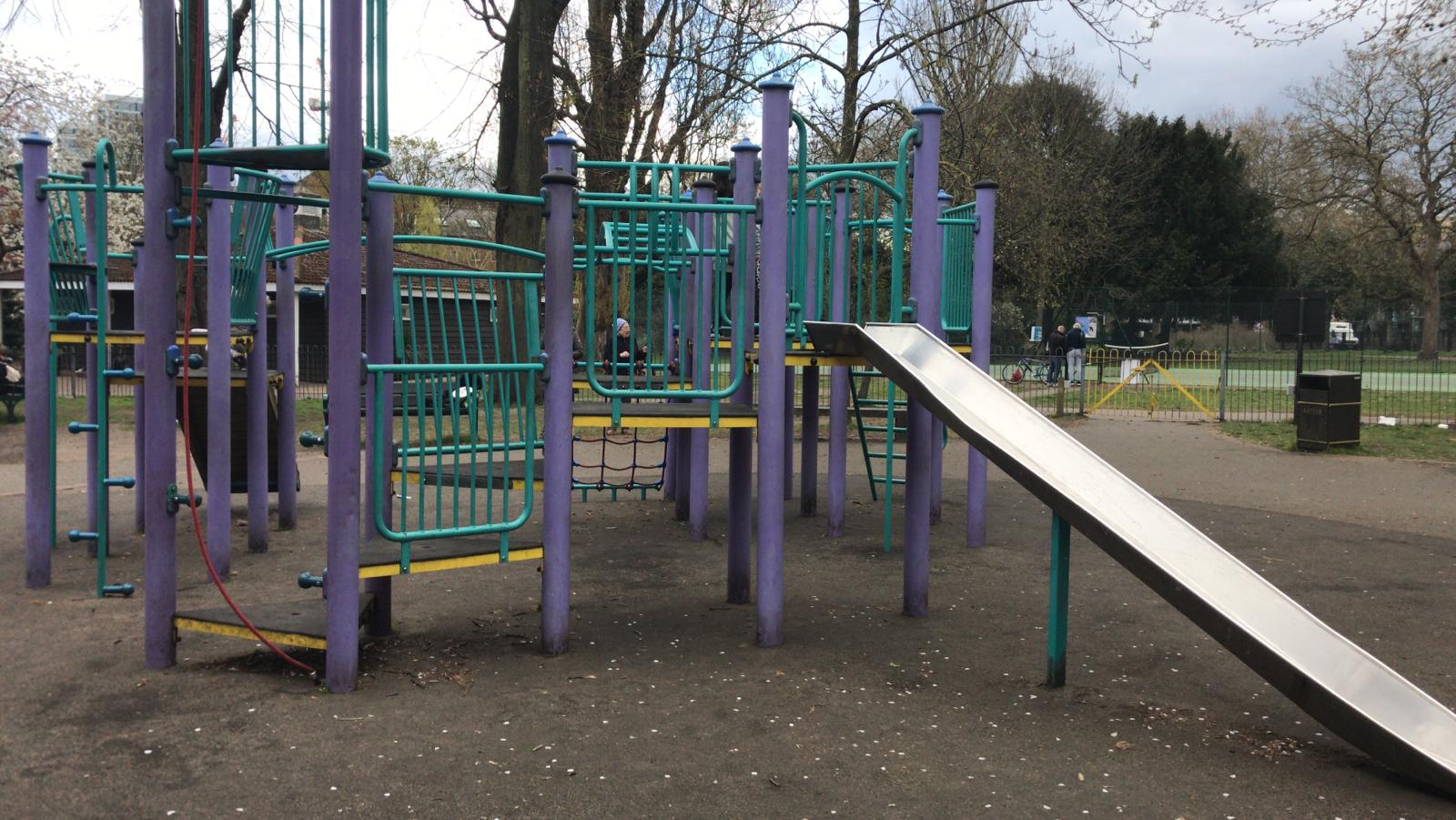 Multi play junior climbing frame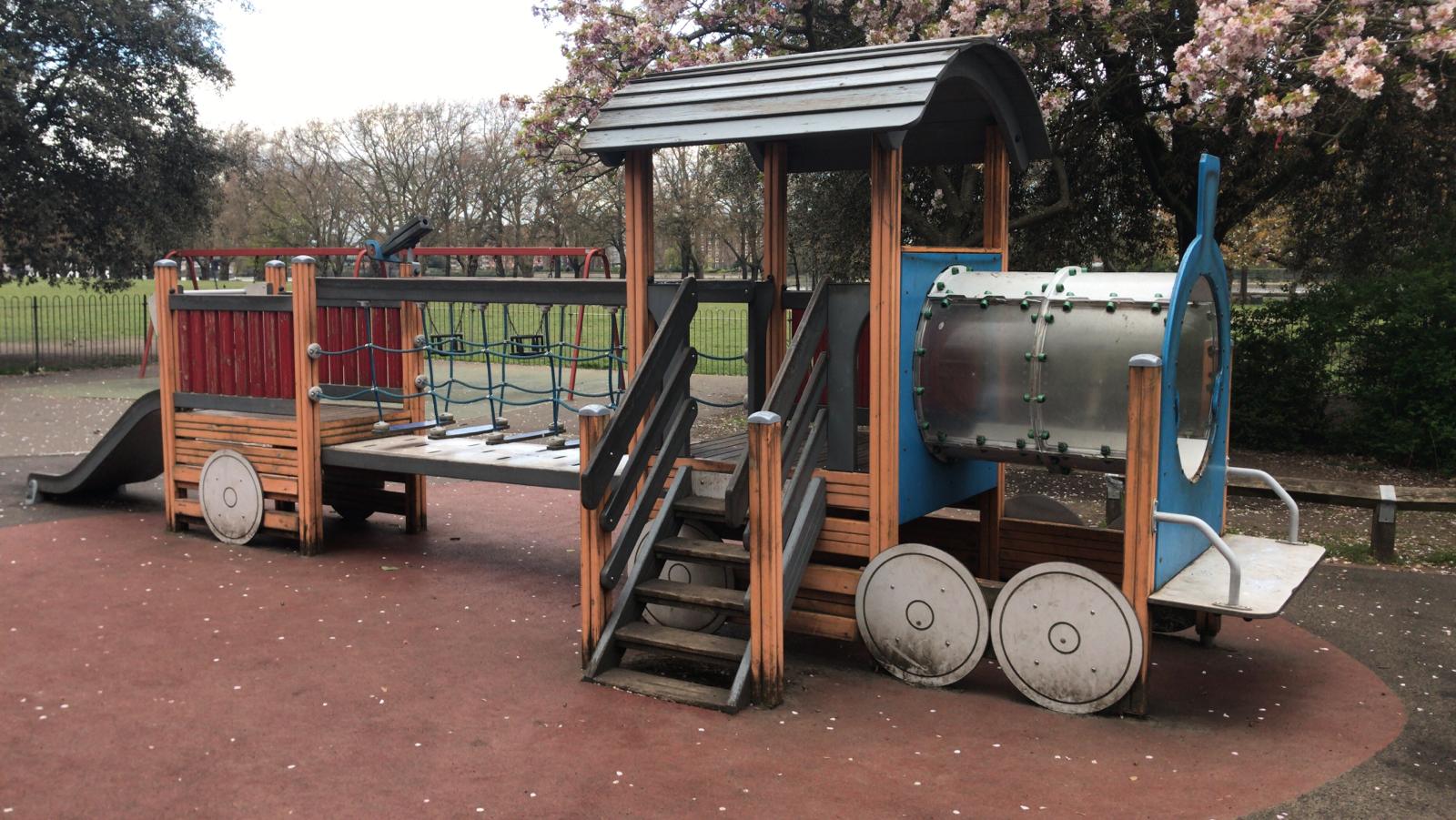 Train with slide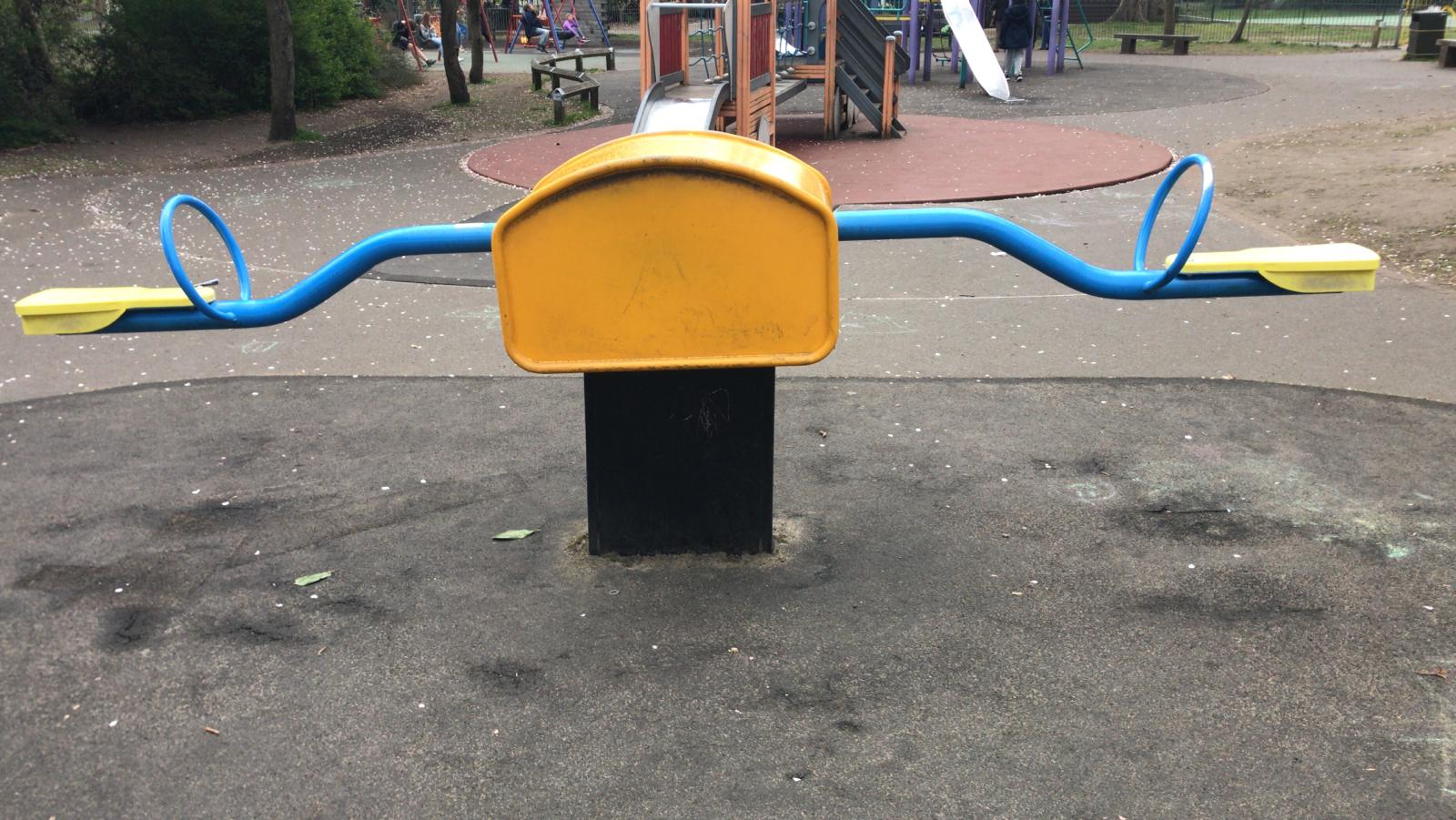 Seesaw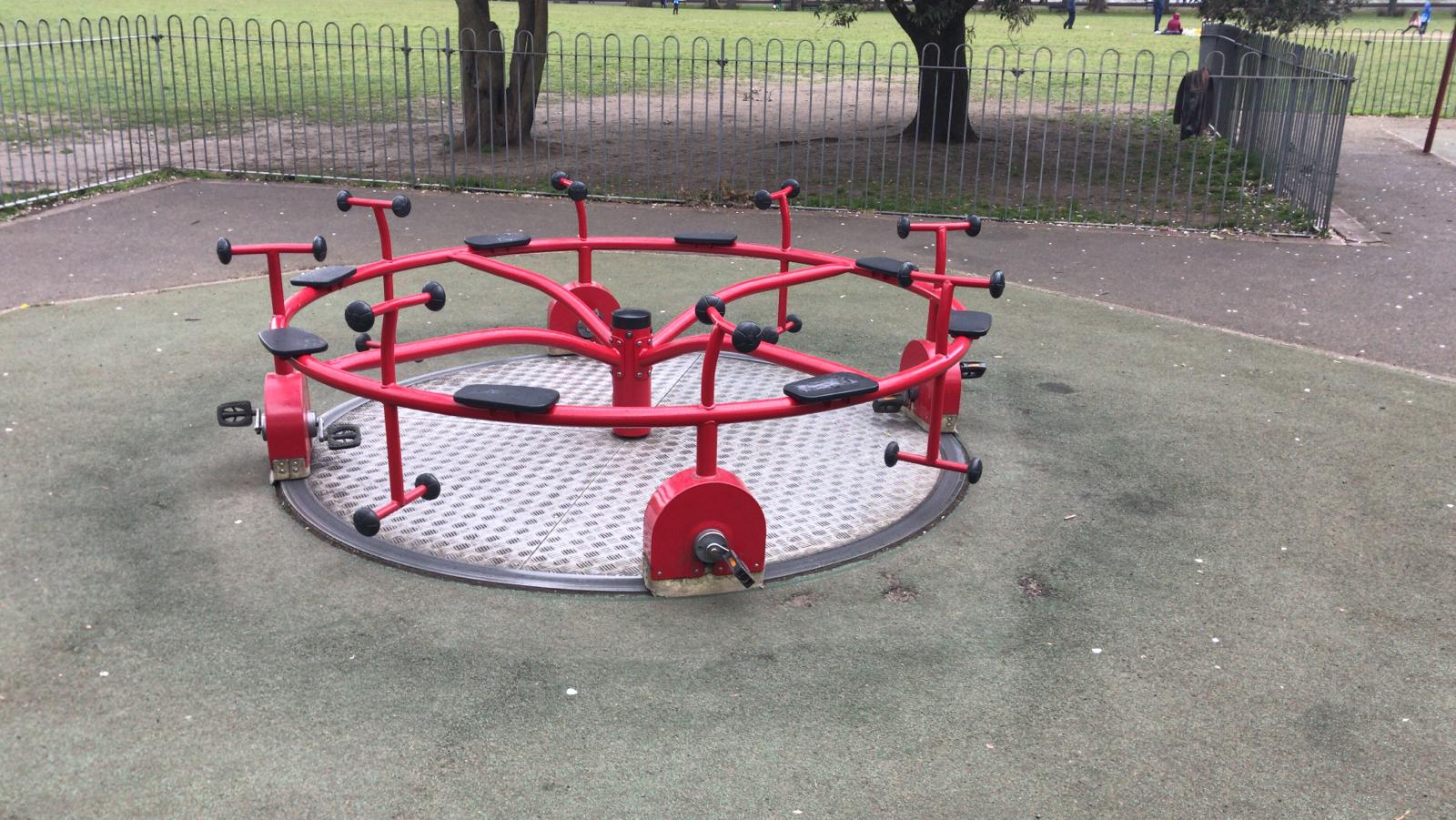 Pedal roundabout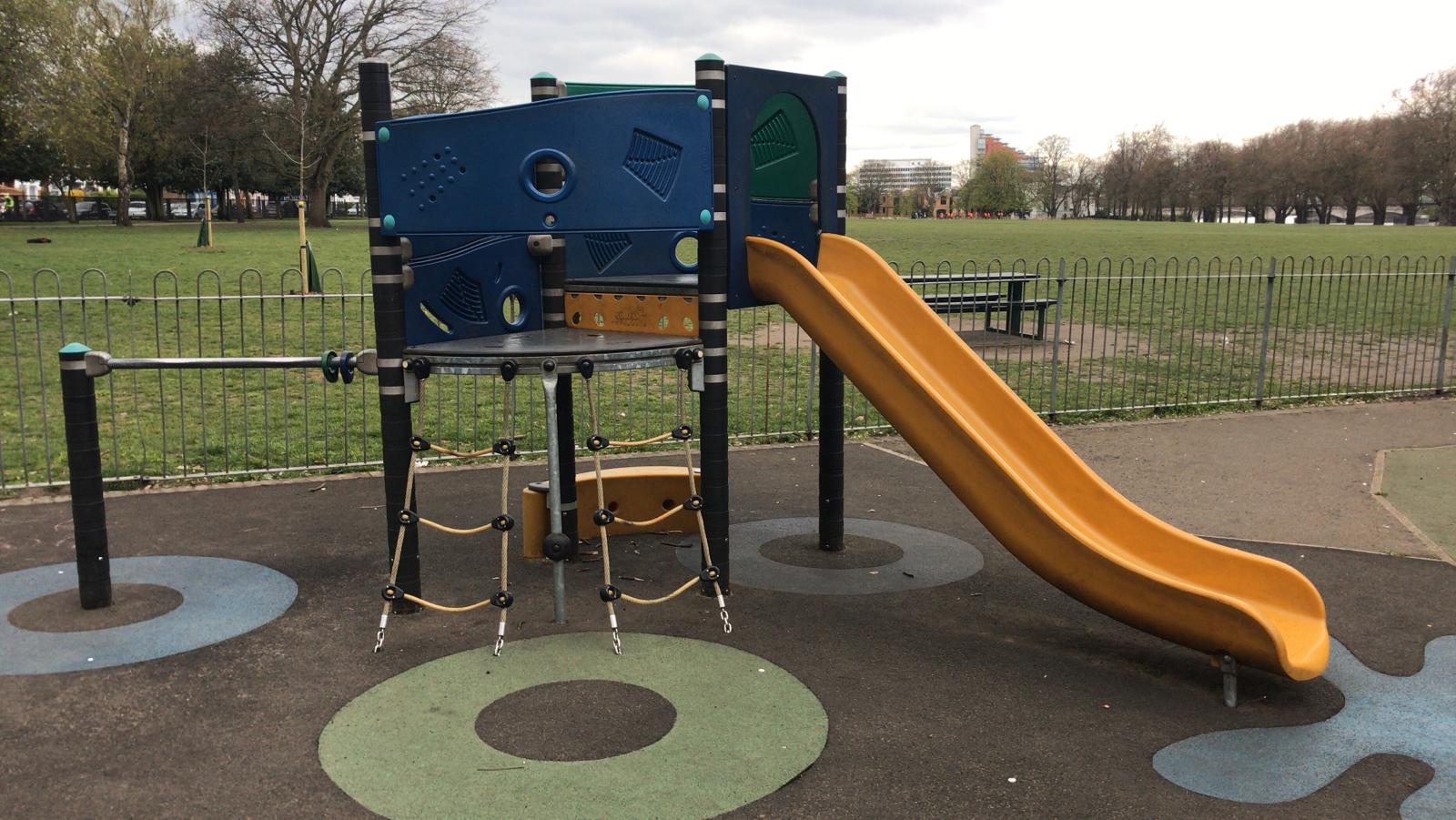 Multi play junior climbing unit with yellow slide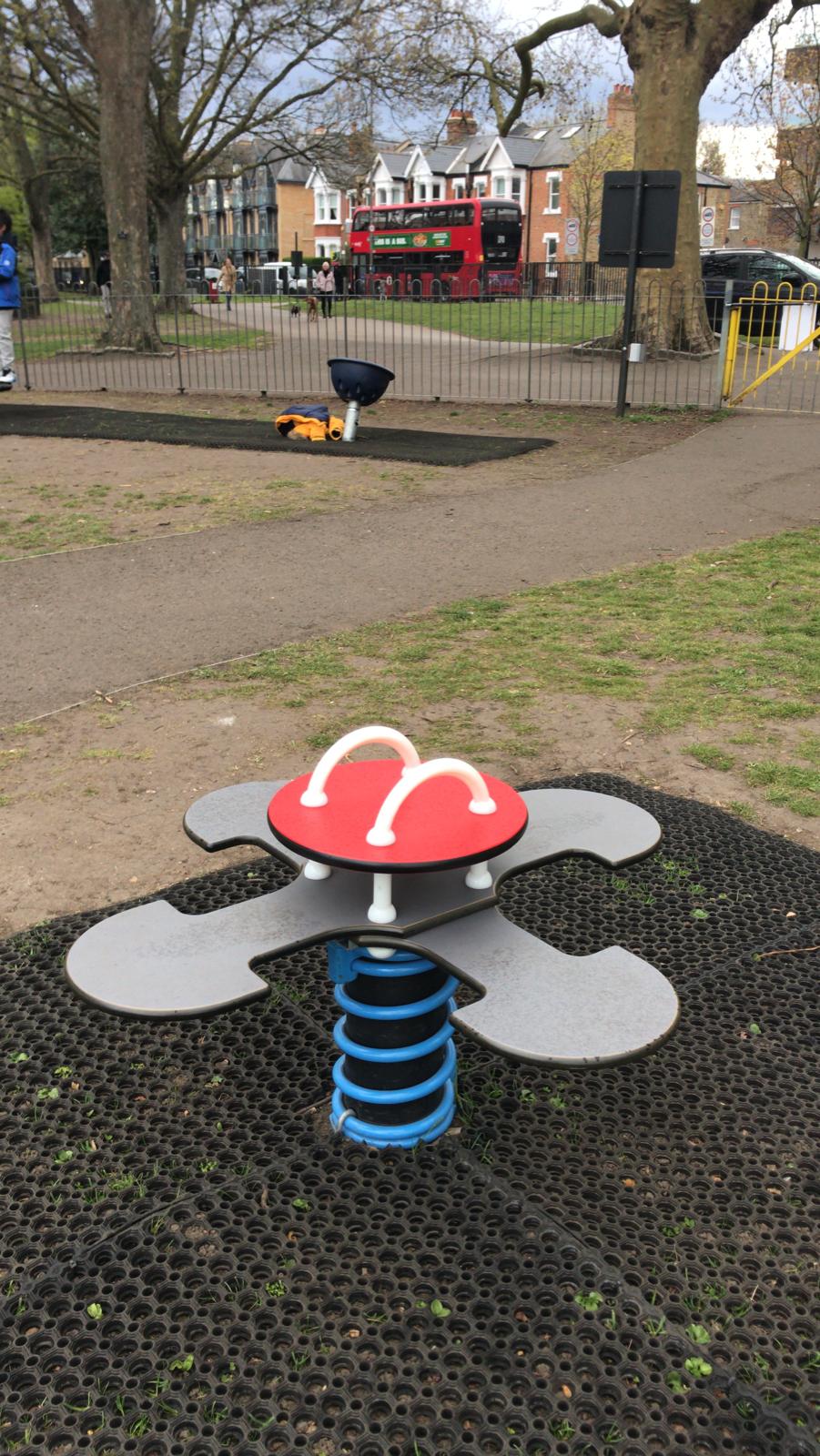 Four-way springer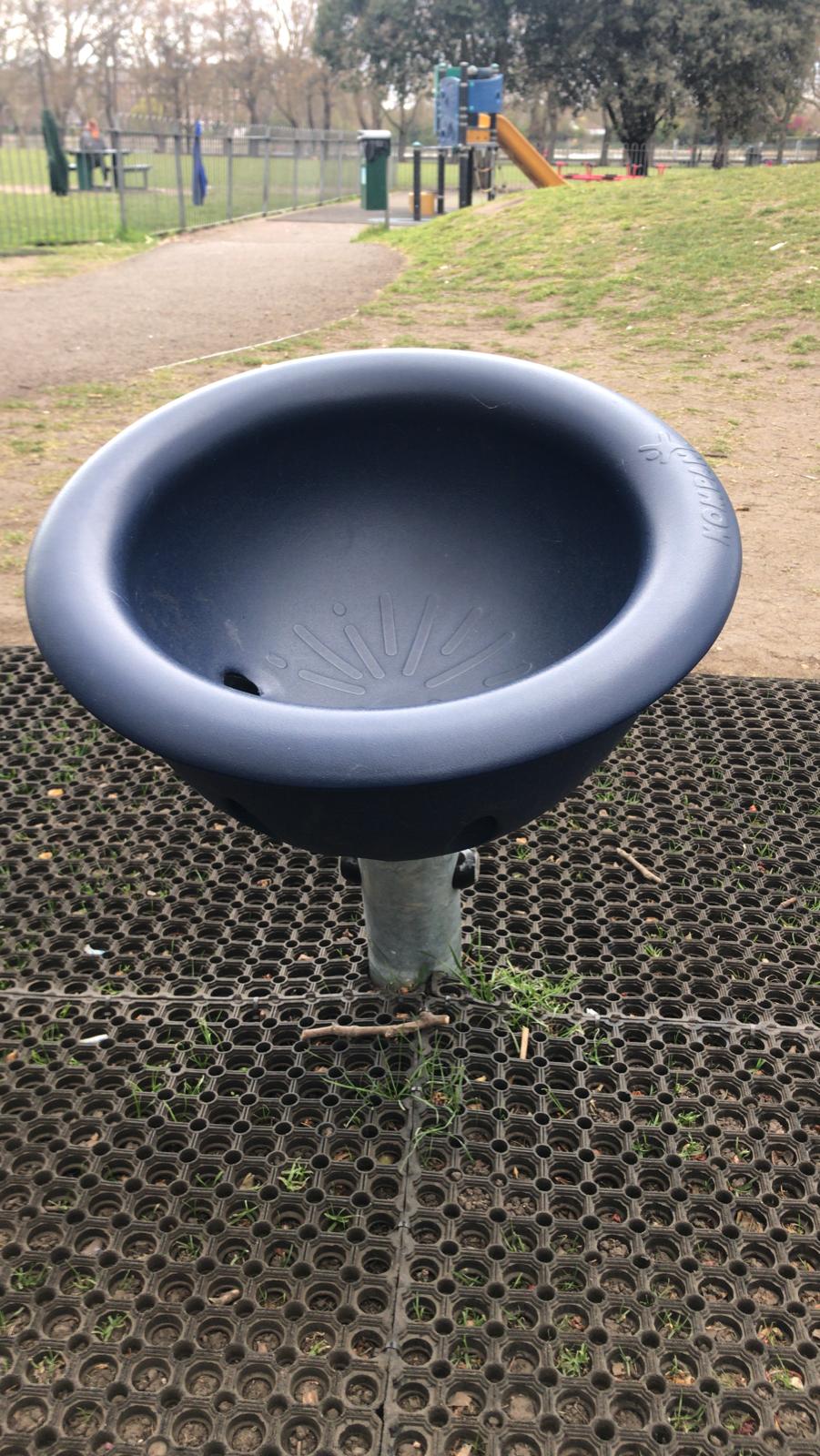 Spinning bowl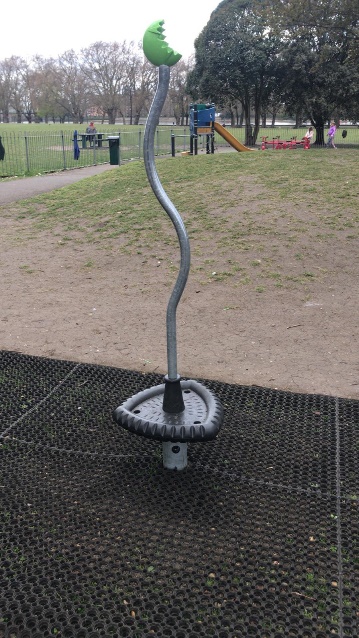 E. Spinning pole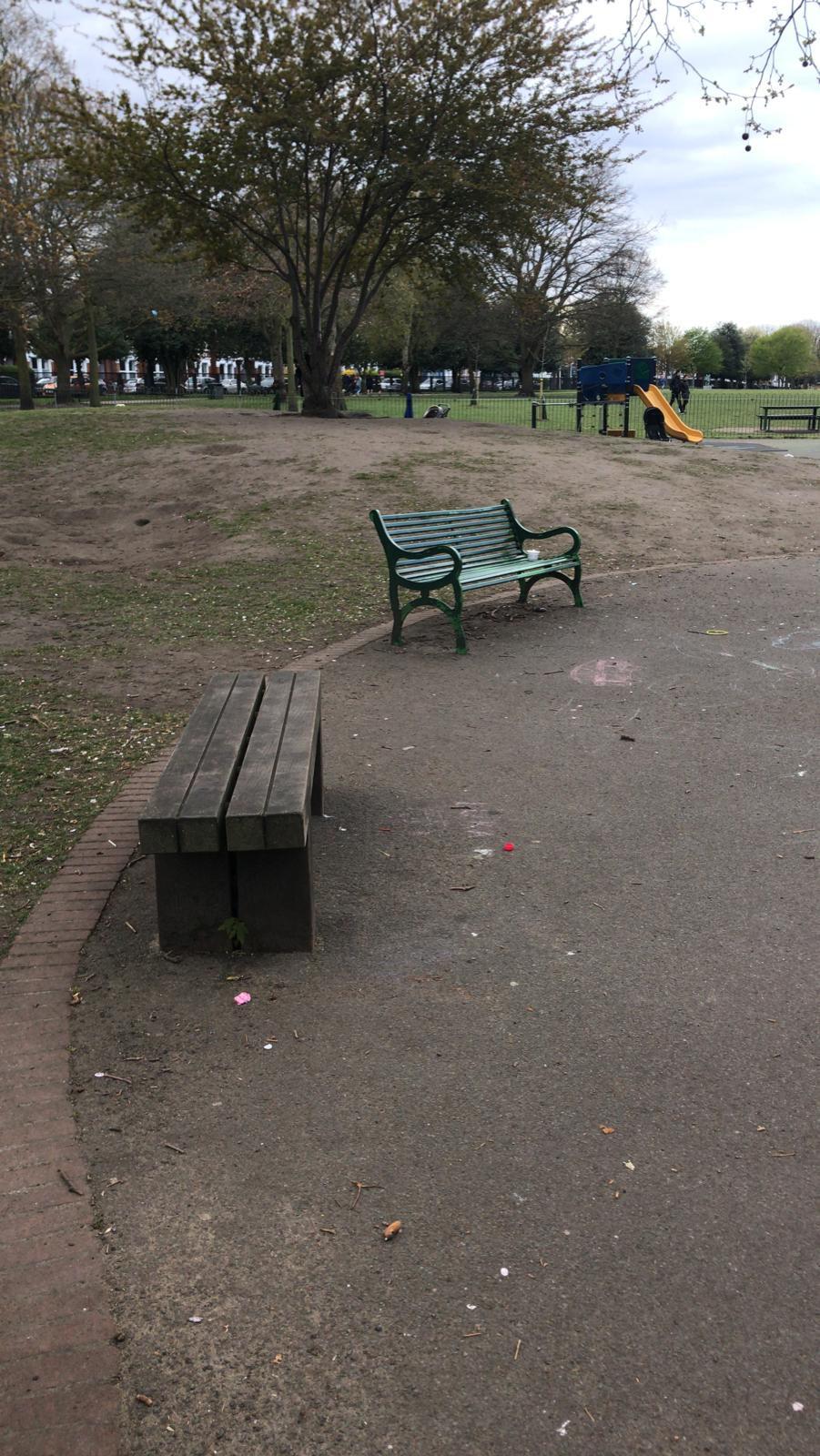 Benches